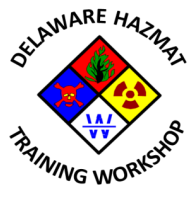 9th Annual State of Delaware Hazardous Materials Training Workshop Planning Committee Meeting #2Mill Creek Fire Station 21Wednesday, September 9, 20152:30 PM  –  4:30 PMAgenda Call to Order Meeting agenda approval Previous meeting minutes approval8th Workshop speaker payment update  Status of Sponsor/Exhibitor September 9th  email launchNon-paying exhibitors (OSHA, PHMSA, TRANSCAER)Review of action items from 08/13/2015 meeting Review, refine and approve draft 2016 Program Workshop promotional items discussionRegistration launch date projection Any other business Next meeting date Adjournment 